Second Grade News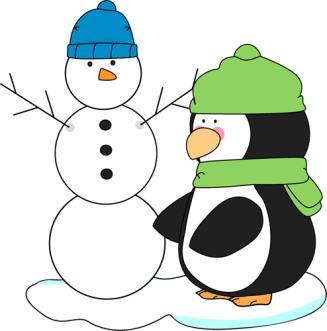 JanuarySecond graders will be working on the following curriculum topics:	Language Arts: Adjectives, Steps in a Process, PlotMath: Place Value to 1,000, GeometrySocial Studies: Places Near and FarHealth: Safety and YouWe have some exciting special events coming this month: January 3	    	No School (Teacher Workday)January 16		No School (Teacher Inservice)Reminders:Gambino’s reading slips are due at the end of the month.  Students who return this will also receive a coupon from Hamburger in Paradise.